This TD holds an example for unified agendas of meetings of Questions held during working party or study group meetings, in particular unifying the time table for taking up agendas items. Furthermore, a ‘Microsoft WORD template’ document is generated using this example in Annex, which could be used to facilitate the generation of such Question meeting agenda TD.1	Items of agendaA Question meeting agenda should include important items listed as follows:IntroductionList of meeting topics and tasksTime table/meeting scheduleList of documentsAn example of Question meeting agenda can be found in Attachment A.2	Plan meeting sessions2.1	Identify topics and tasksThe meeting should be organized into  session(s) categorized by one or several topics or tasks obtained from input documents, which require the documents to be re-organized into groups by topics/tasks. Example:Topic: SDN security:Contributions: C21,C24 (SDN security related Contributions)TDs: TD1324, TD1339,(SDN security related TDs)iLSs: TD1399,TD1477 (SDN security related iLSs)2.2	Allocate topics/tasks to sessionsIn order to make the meeting discussion more efficient, the topics/tasks should be organized into several categories of priority. The topics/tasks with higher priority will be allocated to earlier sessions, and those with lower priority will be allocated to later sessions.Topics/tasks that can be resolved solely within this Question meeting (can be done immediately)Topics/tasks that need to provide outputs to other Question (need to provide feedback in advance)Topics/tasks that need internal coordination (suggest joint/internal coordination meeting)Topics/tasks that need inputs from other Question (reminder in coordination session wait inputs from other Question)Other informational documents3	Update the agendaThe meeting agenda should be updated from time to time during the meeting period, to reflect the changes on venue, time and topics, new input/output documents.Annex
Template for Question meeting agenda TD1	Introduction2	Review and adoption of the agenda[Note – In this section, the meeting needs to check allocation of documents, session topics and tasks, issues needing coordination, meeting schedule, etc]3	Meeting topics and tasks[Note – The meeting topics and tasks may include some general items as follows:Review the report of last meeting and any interim meetingsReview the meeting documents by topicUpdate summaries of work itemsUpdate Question text if appropriateReview output to other Questions (e.g. actions in support WTSA, PP, WTDC Res. to Q1/17)Prepare outgoing Liaisons statementsEstablish plans for interim meetingsReview meeting report and action plans.However, in order to be more specific, this part should be customized with exact topics of this meeting.]4	Time Table5	List of documents for consideration by Q /17 Reports from last SG17 meeting[Note: This section would include the Report of Plenary of SG17 of last meeting and the Report of the Working Party (must indicate the Annex containing the Question Report)]Contributions to Q  /17 and QAll/17TDs to Q  /17TDs to QAll/17_______________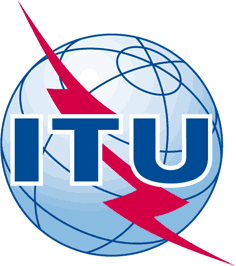 INTERNATIONAL TELECOMMUNICATION UNIONTELECOMMUNICATION
STANDARDIZATION SECTORSTUDY PERIOD 2017-2020INTERNATIONAL TELECOMMUNICATION UNIONTELECOMMUNICATION
STANDARDIZATION SECTORSTUDY PERIOD 2017-2020SG17-TD580SG17-TD580INTERNATIONAL TELECOMMUNICATION UNIONTELECOMMUNICATION
STANDARDIZATION SECTORSTUDY PERIOD 2017-2020INTERNATIONAL TELECOMMUNICATION UNIONTELECOMMUNICATION
STANDARDIZATION SECTORSTUDY PERIOD 2017-2020STUDY GROUP 17STUDY GROUP 17INTERNATIONAL TELECOMMUNICATION UNIONTELECOMMUNICATION
STANDARDIZATION SECTORSTUDY PERIOD 2017-2020INTERNATIONAL TELECOMMUNICATION UNIONTELECOMMUNICATION
STANDARDIZATION SECTORSTUDY PERIOD 2017-2020Original: EnglishOriginal: EnglishQuestion(s):Question(s):All/17Geneva, 29 August - 6 September 2017Geneva, 29 August - 6 September 2017TDTDTDTDTDSource:Source:TSBTSBTSBTitle:Title:Template for Question meeting agenda TDTemplate for Question meeting agenda TDTemplate for Question meeting agenda TDPurpose:Purpose:InformationInformationInformationContact:Contact:INTERNATIONAL TELECOMMUNICATION UNIONTELECOMMUNICATION
STANDARDIZATION SECTORSTUDY PERIOD 2017-2020INTERNATIONAL TELECOMMUNICATION UNIONTELECOMMUNICATION
STANDARDIZATION SECTORSTUDY PERIOD 2017-2020INTERNATIONAL TELECOMMUNICATION UNIONTELECOMMUNICATION
STANDARDIZATION SECTORSTUDY PERIOD 2017-2020INTERNATIONAL TELECOMMUNICATION UNIONTELECOMMUNICATION
STANDARDIZATION SECTORSTUDY PERIOD 2017-2020SG17-TDxxxSG17-TDxxxINTERNATIONAL TELECOMMUNICATION UNIONTELECOMMUNICATION
STANDARDIZATION SECTORSTUDY PERIOD 2017-2020INTERNATIONAL TELECOMMUNICATION UNIONTELECOMMUNICATION
STANDARDIZATION SECTORSTUDY PERIOD 2017-2020INTERNATIONAL TELECOMMUNICATION UNIONTELECOMMUNICATION
STANDARDIZATION SECTORSTUDY PERIOD 2017-2020INTERNATIONAL TELECOMMUNICATION UNIONTELECOMMUNICATION
STANDARDIZATION SECTORSTUDY PERIOD 2017-2020STUDY GROUP 17STUDY GROUP 17INTERNATIONAL TELECOMMUNICATION UNIONTELECOMMUNICATION
STANDARDIZATION SECTORSTUDY PERIOD 2017-2020INTERNATIONAL TELECOMMUNICATION UNIONTELECOMMUNICATION
STANDARDIZATION SECTORSTUDY PERIOD 2017-2020INTERNATIONAL TELECOMMUNICATION UNIONTELECOMMUNICATION
STANDARDIZATION SECTORSTUDY PERIOD 2017-2020INTERNATIONAL TELECOMMUNICATION UNIONTELECOMMUNICATION
STANDARDIZATION SECTORSTUDY PERIOD 2017-2020Original: EnglishOriginal: EnglishQuestion(s):Question(s):Question(s):Q/17,  –  ,  –  ,  –  TDTDTDTDTDTDTDSource:Source:Source:Title:Title:Title:Agenda for Question /17, Agenda for Question /17, Agenda for Question /17, Agenda for Question /17, Contact:Contact:SessionsTime and VenueTopics and TasksSession 1[Example17 Sep 201416:15 – 17:45Tower C1][Example:Review and adoption of meeting agenda (TD 1081)Reports from last SG17 meeting: SG17 Plenary (COM17-R30),Working Party x (COM17-R30)Highlights of significance to SG17: TSAG (TD 1161) Review Committee meeting (TD 1162) 9th ETSI security workshop (TD 1212), GSC-18 (TD 1178)][Note: the input documents should be re-organized based on topics, documents with similar topics can be grouped together]NumberSourceTitleQ/17 Action[Example]COM17-R30[Example]SG17[Example]Report of the Plenary of Study Group 17NumberSourceTitleQ/17 Action[Example]C153[Example]China Unicom  [Example]Proposal for X.srfb: add new content    NumberSourceTitleQ/17 Action[Example]TD 1154[Example]TSB[Example]PP-10 revised and new Resolutions of interest to SG17NumberSourceTitleQ/17 Action[Example]TD 1060[Example]TSB[Example]E-learning course on Recommendation ITU-T A.1: Working Methods of ITU-T Study Groups